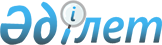 О внесении изменений и дополнений в постановление Правительства Республики Казахстан от 8 февраля 2011 года № 94 "О Стратегическом плане Министерства финансов Республики Казахстан на 2011 - 2015 годы"Постановление Правительства Республики Казахстан от 5 августа 2013 года № 795      Правительство Республики Казахстан ПОСТАНОВЛЯЕТ:



      1. Внести в постановление Правительства Республики Казахстан от 8 февраля 2011 года № 94 «О Стратегическом плане Министерства финансов Республики Казахстан на 2011 – 2015 годы» (САПП Республики Казахстан, 2011 г., № 18, ст. 211) следующие изменения и дополнения:



      в Стратегическом плане Министерства финансов Республики Казахстан на 2011 – 2015 годы, утвержденном указанным постановлением:



      в разделе «2. Анализ текущей ситуации и тенденции развития соответствующих отраслей (сфер) деятельности»:



      в cтратегическом направлении «2. Совершенствование налоговой и таможенной систем»:



      часть 33 исключить;



      дополнить частями следующего содержания:

      «Для улучшения таможенного администрирования Комитетом осуществляется проект развития таможенной службы, который охватывает все сферы деятельности таможенной службы Республики Казахстан и включает в себя анализ соответствия деятельности таможенной службы Республики Казахстан международным стандартам, разработку и внедрение новых методов и технологий в соответствии с лучшей международной практикой, модернизацию и развитие информационно-коммуникационных технологий, техническое оснащение, а также обучение должностных лиц таможенных органов.

      Проект развития таможенной службы разрабатывался на основе методологии и структуры Всемирной Таможенной Организации (ВТамО) по наращиванию таможенного потенциала.

      В настоящее время идет реализация консалтинговых контрактов, в результате которых будут выработаны рекомендации по совершенствованию, преобразованию и реструктуризации всех основных направлений деятельности таможенных органов и их бизнес-процессов.

      Результаты данных консалтинговых контрактов будут служить методологической основой для разработки программных продуктов и развития информационно-коммуникационных технологий (ИКТ) таможенных органов, будет выстроена единая архитектура ИКТ таможенных органов.

      Для повышения качества оказываемых услуг разработана система дистанционного обучения на основе информационных технологий с соответствующим программным обеспечением и учебными материалами для решения вопросов, связанных с обучением сотрудников на местах. Определены уровни, а также потребности в образовательной инфраструктуре.

      С целью повышения эффективности и качества предоставляемых государственных услуг ведется работа по разработке стандартов и регламентов государственных услуг. 

      На сегодняшний день 11 государственных услуг включены в реестр государственных услуг, по 5 разрабатываются регламенты и стандарты. В 2013 году планируется расширение перечня государственных услуг на 10 услуг (итого: 21 государственная услуга).»;



      в разделе «3. Стратегические направления, цели, задачи, целевые индикаторы, мероприятия и показатели результатов»:



      в подразделе «3.1. Стратегические направления, цели, задачи, целевые индикаторы, мероприятия и показатели результатов»:



      в «Стратегическом направление 1. Обеспечение исполнения республиканского бюджета»:



      цель «1.1. Повышение качества исполнения бюджета, эффективности расходов и финансовой дисциплины, а также удержание государственного долга на безопасном уровне»:



      дополнить строками следующего содержания:

      «                                                                  »;



      в задаче «1.1.1. Обеспечение исполнения республиканского бюджета, доведение активов Национального фонда к 2020 году до уровня не менее 30 % ВВП»:



      строку:

      «                                                                »



      изложить в следующей редакции: 

      «                                                               »;



      дополнить строкой следующего содержания:

      «                                                                »;



      «Мероприятия для достижения показателей прямых результатов» изложить в следующей редакции:

      «                                                               »;



      в цели «1.2. Повышение эффективности процесса государственных закупок»:



      строку:

      «                                                                   »



      изложить в следующей редакции:

      «                                                                   »;



      в задаче «1.2.1. Повышение эффективности и прозрачности системы государственных закупок»:



      строку:

      «                                                                    »



      изложить в следующей редакции:

      «                                                                   »;



      в цели «1.3. Создание интегрированной автоматизированной информационной системы «е-Минфин»:



      строку:

      «                                                                   »



      изложить в следующей редакции:

      «                                                                  »;



      в задаче «1.3.1. Автоматизация бизнес-процессов по исполнению Министерством финансов и его структурными подразделениями государственных функций и предоставлению государственных услуг»:



      строку:

      «                                                                   »



      изложить в следующей редакции:

      «                                                                   »;



      в стратегическом направлении «2. Совершенствование налоговой и таможенной систем»:



      цель «2.1. Улучшение налогового администрирования» дополнить строками следующего содержания:

      «                                                                   »;



      в задаче «2.1.1. Обеспечение полноты поступлений налогов»:



      строку:

      «                                                                   »



      исключить;



      в задаче «2.1.2. Повышение качества предоставляемых налоговых услуг»:



      строку:

      «                                                                   »



      исключить;



      в «Мероприятиях для достижения показателей прямых результатов»:



      строку:

      «                                                                   »



      изложить в следующей редакции:

      «                                                                   »;



      цель «2.2. Улучшение таможенного администрирования» дополнить строкой следующего содержания:

      «                                                                   »;



      в стратегическом направлении «3. Повышение эффективности регулирования в сфере банкротства и посткризисное восстановление (оздоровление) конкурентоспособных предприятий)»: 



      цель «3.1. Усовершенствование механизма банкротства» дополнить строкой следующего содержания:

      «                                                                   »;



      в стратегическом направлении «4. Повышение эффективности системы управления республиканской государственной собственностью и собственностью в отраслях экономики, имеющих стратегическое значение»;



      в цели «4.1. Совершенствование управления государственной собственностью и собственностью в отраслях экономики, имеющих стратегическое значение»:



      строку:

      «                                                                   »



      изложить в следующей редакции:

      «                                                                   »;



      задачу «4.1.1. Обеспечение эффективности процессов управления республиканской государственной собственностью и собственностью в отраслях экономики, имеющих стратегическое значение» изложить в следующей редакции:

      «Задача 4.1.1. Обеспечение эффективности процессов управления республиканской государственной собственностью и собственностью в отраслях экономики, имеющих стратегическое значение                                                                   »;



      в разделе «6. Управление рисками»:



      в подразделе «Внешние риски»:



      строку:

      «                                                                   »



      исключить;



      строку:

      «                                                                   »



      изложить в следующей редакции:

      «                                                                   »;



      строку:

      «                                                                   »



      изложить в следующей редакции:

      «                                                                   »;



      строку:

      «                                                                   »



      изложить в следующей редакции:

      «                                                                   »;



      дополнить строкой следующего содержания:

      «                                                                   »;



      в подразделе «Внутренние риски»:



      строку:

      «                                                                   »



      изложить в следующей редакции:

      «                                                                   »;



      в разделе 7. «Бюджетные программы»:



      в бюджетной программе 001 «Услуги по обеспечению исполнения и контроля за исполнением государственного бюджета»:



      в графе «2013 год»:



      в показателях прямого результата:



      в строке «Содержание штатной численности центрального аппарата Министерства финансов Республики Казахстан, комитетов и их территориальных органов» цифру «20 159» заменить цифрой «18 397»;



      в строке «Ориентировочное количество проведения социологических, аналитических исследований и оказание консалтинговых услуг» цифру «1» исключить;



      в строке «объем бюджетных расходов» цифру «52 122 784» заменить цифрой «51 327 450»;



      в бюджетной программе 006 «Приобретение акций международных финансовых организаций»: 



      в графе «2013 год»:



      в строке «объем бюджетных расходов» цифру «2 276 632» заменить цифрой «2 300 391»;



      в бюджетной программе 010 «Резерв Правительства Республики Казахстан»: 



      в графе «2013 год»:



      в строке «объем бюджетных расходов» цифру «58 834 270» заменить цифрой «53 291 686»;



      в бюджетной программе 012 «Резерв Правительства Республики Казахстан на покрытие дефицита наличности по бюджетам»: 



      в графе «2013 год»:



      в показателях прямого результата:



      в строке «Предоставление кредитов нижестоящим бюджетам на покрытие дефицита наличности при наличии решений Правительства Республики Казахстан» цифру «100» исключить;



      в показателях конечного результата:



      в строке «100 % покрытие дефицита наличности по нижестоящим бюджетам» цифру «100» исключить;



      в строке «объем бюджетных расходов» цифру «600 000» исключить;



      в бюджетной программе 013 «Обслуживание правительственного долга»: 



      в графе «2013 год»:



      в строке «объем бюджетных расходов» цифру «214 241 318» заменить цифрой «199 511 631»;



      в бюджетной программе 019 «Выплата курсовой разницы по льготным жилищным кредитам»: 



      в графе «2013 год»:



      в строке «объем бюджетных расходов» цифру «12 657» заменить цифрой «12 890»;



      в бюджетной программе 026 «Строительство объектов таможенного контроля и таможенной инфраструктуры»: 



      в графе «2013 год»:



      в показателях прямого результата:



      в строке «Завершение строительства таможенного поста «Бахты» и единого контрольно-пропускного пункта Майкапчагай» дополнить цифрой «2»;



      в строке «Завершение строительства служебных жилых домов и общежитий для сотрудников таможенных постов» дополнить цифрой «17»;



      в показателях конечного результата:



      в строке «Ввод в эксплуатацию новых и реконструкция действующих контрольно-пропускных пунктов на таможенных постах» дополнить цифрой «2»;



      в строке «Обеспечение жильем сотрудников таможенных органов в приграничных районах» дополнить цифрой «17»;



      в строке «объем бюджетных расходов» цифру «0» дополнить цифрой «1 307 107»;



      в бюджетной программе 033 «Развитие автоматизированной интегрированной информационной системы «Электронные государственные закупки»: 



      в заголовке слово «Развитие» заменить словом «Модернизация»;



      в графе «2013 год»:



      в показателях конечного результата:



      строку «Дооснащение программно-аппаратного комплекса автоматизированной интегрированной информационной системы «Электронные государственные закупки» исключить;



      дополнить строкой следующего содержания:

      «                                                                   »;



      в строке «объем бюджетных расходов» цифру «1 824 679» заменить цифрой «1 805 805»;



      в бюджетной программе 038 «Субсидирование процентной ставки вознаграждения в рамках «Программы посткризисного восстановления (оздоровление конкурентоспособных предприятий)»: 



      в графе «2013 год»:



      в показателях прямого результата:



      в строке «Количество субсидируемых кредитов» цифру «30» исключить;



      дополнить строкой следующего содержания:

      «                                                                   »;



      в показателях конечного результата:



      в строке «Количество просубсидированных кредитов» цифру «30» исключить;



      дополнить строкой следующего содержания:

      «                                                                   »;



      в бюджетной программе 040 «Строительство центров приема и обработки информации налоговых органов»: 



      в графе «2013 год»:



      в строке «объем бюджетных расходов» цифру «160 300» заменить цифрой «144 001»;



      в бюджетной программе 044 «Погашение простых векселей»: 



      в графе «2013 год»:



      в строке «объем бюджетных расходов» цифру «5 222 469» заменить цифрой «5 047 313»;



      в бюджетной программе 045 «Оплата первоначального взноса Республики Казахстан в «Антикризисный фонд ЕврАзЭС»: 



      в графе «2013 год»:



      в строке «объем бюджетных расходов» цифру «60 000 000» заменить цифрой «30 032 409»;



      в бюджетной программе 046 «Мониторинг реализации планов оздоровлений участников «Программы посткризисного восстановления (оздоровление конкурентоспособных предприятий)»: 



      в графе «2013 год»:



      в строке «объем бюджетных расходов» цифру «217 962» заменить цифрой «106 757»;



      в бюджетной программе 061 «Создание интегрированной автоматизированной информационной системы «е-Минфин»: 



      графе «2013 год»:



      в показателях прямого результата:



      в строке «Доля автоматизированных функций (бизнес-процессов) Министерства финансов Республики Казахстан из общего объема функций, утвержденных приказом Министра финансов Республики Казахстан 



от 27 апреля 2012 года № 221» цифру «50» заменить цифрой «60»;



      в показателях конечного результата:



      в строке «Доля зарегистрированных пользователей, удовлетворенных работой подсистем «е-Минфин» цифру «17» заменить цифрой «25»;



      в строке «объем бюджетных расходов» цифру «1 000 000» заменить цифрой «1 447 829»;



      в бюджетной программе 063 «Создание, внедрение и развитие информационных систем таможенных органов»: 



      в графе «2013 год»:



      в показателях прямого результата:



      в строке «Создание Интеграционной информационной системы «Единое окно по экспортно-импортным операциям» для пилотных государственных органов» цифру «1» исключить;



      в строке «Приобретение аппаратно-технического и телекоммуникационного оборудования» цифру «2» исключить;



      в строке «Лицензионное программное обеспечение» цифру «1» исключить;



      в показателях конечного результата:



      в строке «Ввод в пилотную эксплуатацию Интеграционной информационной системы «Единое окно по экспортно-импортным операциям» цифру «1» исключить;



      в строке «Поэтапное подключение государственных органов к Интеграционной информационной системе «Единое окно по экспортно-импортным операциям» цифру «3» исключить;



      в строке «объем бюджетных расходов» цифру «2 576 297» исключить;



      в бюджетной программе 064 «Создание информационной системы «Электронные счета-фактуры»: 



      в графе «2013 год»:



      в показателях конечного результата:



      строку «Снижение расходов документооборота между субъектами бизнеса, привлеченными в пилотную зону и налоговыми органами» исключить;



      дополнить строкой следующего содержания:

      «                                                                   »;



      строку «показатели эффективности»:



      дополнить строкой следующего содержания:

      «                                                                   »;



      в бюджетной программе 070 «Учет арендованного имущества комплекса «Байконур»: 



      в графе «2013 год»:



      в строке «объем бюджетных расходов» цифру «22 015» заменить цифрой «24 609»;



      в бюджетной программе 072 «Реформирование системы налогового администрирования»: 



      в графе «2013 год»:



      в показателях прямого результата:



      в строке «Изучение международного опыта (учебные туры, ознакомительные поездки, семинары)» цифру «40» исключить;



      в строке «Приобретение товаров относящихся к основным средствам (спецоборудование)» цифру «1 653» исключить;



      в строке «Приобретение нематериальных активов для модернизации существующих информационных систем» цифру «571» исключить; 



      дополнить строкой следующего содержания:

      «                                                                   »;



      в строке «объем бюджетных расходов» цифру «1 829 961» заменить цифрой «1 084 078»;



      в таблице «Свод бюджетных расходов»:



      в графе «2013 год» цифры «1 309 149 656», «1 295 022 413», «14 127 243» заменить соответственно цифрами «1 255 652 268», «1 242 357 800», «13 24 468».



      2. Настоящее постановление вводится в действие со дня подписания и подлежит официальному опубликованию.      Премьер-Министр

      Республики Казахстан                       С. Ахметов
					© 2012. РГП на ПХВ «Институт законодательства и правовой информации Республики Казахстан» Министерства юстиции Республики Казахстан
				Удельный вес АРБП с исполнением расходов не ниже среднереспубликанского значения ИС «Мониторинг бюджетного процесса»%----606060Отношение платежей по обслуживанию правительственного и гарантированного государством долга к доходам республиканского бюджета с допустимым предельным значением 10-15 %ИС «Мониторинг бюджетного процесса»%--10-1510-1510-1510-1510-15Охват объектов

контроля, к которым

применяется

автоматизированная

система управления

рискамиОтчетные

данные

подсистемы «Финансовый

контроль.

Система

управления

рисками»%----100100100Охват объектов

контроля, к которым

применяется

автоматизированная

система управления

рискамиОтчетные

данные

подсистемы  «Финансовый контроль. Система управления

рисками»%-----100100Полнота охвата бюджетным мониторингом бюджетных программ АРБП ИС «Мониторинг бюджетного процесса»----100100100Контроль за соблюдением бюджетного

законодательства и законодательства о

государственных закупках объектами контролях ххх хПринятие мер об ответственности виновных лиц по устранению нарушений (привлечение к

административной, дисциплинарной ответственности, исковая работа, передача материалов в правоохранительные органы и др.)х ххх хМониторинг дебиторской и кредиторской задолженности МФ РК-ххх хВнедрение автоматизированной системы управления рискамихх- х-Методологическое обеспечение процесса исполнения бюджетах ххх хОбеспечение сбора своевременной, качественной и в полном объеме отчетности об исполнении бюджетахххххОценка эффективности деятельности центральных и местных исполнительных органов и Национального банка Республики КазахстанхххххОбеспечение финансирования дефицита бюджета в соответствии с потребностью бюджетахххххМониторинг правительственного долгахххххПолное и своевременное выполнение обязательств перед заимодателями по выплате вознаграждения (интересов) по правительственным займамхххххОценка рисков правительственного и

гарантированного государством долгахххххПоддержание достаточного объема ГЦБ, эмитируемых Министерством финансов Республики Казахстан, необходимого для установления соответствующего ориентира на фондовом рынке для построения кривой доходности при поддержании безопасного уровня правительственного долгахххххОбеспечение информирования населения о принимаемых решениях государственного органа-х ххх Своевременное обновление информации на веб-сайте МФ РК по принимаемым мерам в области финансов-х ххх Принятие мер по повышению финансовой дисциплины при исполнении обязательств по бюджетным кредитамх ххх х Мониторинг погашения бюджетных кредитовх ххх х Мониторинг исполнения республиканского бюджетах ххх х Анализ исполнения расходов республиканского бюджета--хх х Разработка информационной системы по приему и обработке электронных счетов-фактур--х --Формирование ежемесячных аналитических отчетов о реализации целевых трансфертов, выделенных из республиканского бюджета--х ххПрогнозирование ожидаемого исполнения расходной части республиканского бюджета, а также бюджетных программ, реализуемых регионами за счет целевых трансфертов, начиная с итогов девяти месяцев текущего финансового года--х ххФормирование предложений по результатам аналитических отчетов об исполнении расходов республиканского бюджета, результатах мониторинга реализации целевых текущих трансфертов, целевых трансфертов на развитие и кредитов, выделенных из республиканского бюджета, для учета уполномоченным органом по бюджетному планированию при разработке и уточнении республиканского бюджета--хххРассмотрение ходатайств государственных органов о выделении средств из чрезвычайного резерва и из резерва на неотложные затраты Правительства Республики Казахстан, подготовка заключений к проектам постановлений Правительства Республики Казахстан о выделении средств из резерва Правительства Республики Казахстан--хххУвеличение доли электронных государственных закупок в общем объеме государственных закупок Веб-портал государственных закупок%1,4101219293030Доля пользователей, удовлетворенных работой системы электронных государственных закупокВеб-портал государственных закупок%60707585859095Доля пользователей, удовлетворенных работой системы электронных государственных закупокОтчетные данные информационной системы Веб-портал государственных закупок%60707585859095Увеличение доли электронных государственных закупок в общем объеме государственных закупок Веб-портал государственных закупок%1,4101219293030Доля автоматизированных функций (бизнес-процессов) МФ из общего объема функций, утвержденных приказом Министра финансов РК от 27 апреля 2012 года № 221Отчетные данные%---3050100-Доля автоматизированных функций (бизнес-процессов) МФ из общего объема функций, утвержденных приказом Министра финансов РК от 27 апреля 2012 года № 221Отчетные данные%---3060100-Доля зарегистрированных пользователей, удовлетворенных работой подсистем «е-Минфин»Отчетные данные%---151719-Доля зарегистрированных пользователей, удовлетворенных работой подсистем «е-Минфин»Отчетные данные%---152519-Доля недоимки по налоговым поступлениям в общем объеме доходов консолидированного бюджета без учета недоимки, безнадежной к взысканию (по результатам налоговых проверок налогоплательщиков, имеющих признаки лжепредпринимательства)ИС ИНИС (ЭКНА)%1,31,81,61,41,210,8Доля налогоплательщиков, удовлетворенных качеством процесса предоставления услуги для: субъектов бизнеса и населенияНезависимый

социологический

опрос%85

9180,4

78,482,4

80,484

8386

8688

8890

90Доля недоимки по налоговым поступлениям в общем объеме доходов консолидированного бюджета без учета недоимки, безнадежной к взысканию (по результатам налоговых проверок налогоплательщиков, имеющих признаки лжепредпринимательства)ИС ИНИС  (ЭКНА)%1,31,81,61,41,210,8Доля налогоплательщиков,

удовлетворенных качеством процесса предоставления услуги для:

- субъектов бизнеса

- населенияНезависимый социологический

опрос%85

9180,4

78,482,4

80,484

8386

8688

8890

90Поддержание доли электронных и частично автоматизированных налоговых услуг в общем количестве налоговых услуг, на уровне не менее 20 %хххххПроведение работ по переходу на режим электронной отчетности (внесение изменений в налоговое законодательство в части порядка представления налоговой отчетности, проведение разъяснительных работ с населением и т.д.) хххххДоля участников внешнеэкономической деятельности, удовлетворенных качеством таможенных услугДанные общественного фонда «Центр исследований САНДЖ»%----646870Коэффициент погашения требований кредиторов в ходе проведения процедур реабилитации, банкротства (без учета должников, не имеющих активов)Отчетные данные, предоставляемые территориальными подразделениями%----5,010,015,0Удельный вес принятых рекомендаций объектами мониторинга и электронных аукционов от общего их количестваАнализ финхоздеятельности

организаций с госучастием, отчеты консалтинговых фирм%----2354,355,6Доля предприятий, находящихся в зоне риска, от общего количества предприятий (повышение эффективности управления государственной собственностью и собственностью в отраслях экономики, имеющих стратегическое значение)Анализ финхоздеятельности организаций с госучастием, отчеты консалтинговых фирм по результатам проведенного мониторинга%--2221,35212019,5Показатели прямых

результатовИсточник

информацииЕд.

изм.Отчетный

периодОтчетный

периодПлановый периодПлановый периодПлановый периодПлановый периодПлановый периодПоказатели прямых

результатовИсточник

информацииЕд.

изм.2009

год

(отчет)2010

год

(план)2011

год2012

год2013

год2014

год2015

годПроцент рекомендаций, принятых государственными органами и объектами мониторинга эффективности управления государственным имуществомАнализ финхоздеятельности организаций с госучастием, отчеты консалтинговых фирм по результатам проведенного мониторинга%---25272931Процент рекомендаций, принятых государственными органами и объектами государственного мониторинга собственности в отраслях экономики, имеющих стратегическое значениеОтчеты независимых консалтинговых фирм, осуществляющих обследования%--2830323436Увеличение доли электронных аукционов в общем объеме проводимых аукционов по продаже объектов республиканской собственностиОтчетные данные АО «ИУЦ»%----10100100Процент внедренных в Реестр государственного имущества объектов учета, определенных Законом Республики Казахстан «О государственном имуществе»Реестр государственного имущества%----66,766,766,7Мероприятия для достижения показателей прямых

результатовМероприятия для достижения показателей прямых

результатовМероприятия для достижения показателей прямых

результатовМероприятия для достижения показателей прямых

результатовМероприятия для достижения показателей прямых

результатовсрок реализациисрок реализациисрок реализациисрок реализациисрок реализацииМероприятия для достижения показателей прямых

результатовМероприятия для достижения показателей прямых

результатовМероприятия для достижения показателей прямых

результатовМероприятия для достижения показателей прямых

результатовМероприятия для достижения показателей прямых

результатов2011

год2012

год2013

год2014

год2015

годФормирование перечня объектов мониторинга эффективности управления государственным имуществом, в том числе государственными предприятиями и юридическими лицами с участием государстваФормирование перечня объектов мониторинга эффективности управления государственным имуществом, в том числе государственными предприятиями и юридическими лицами с участием государстваФормирование перечня объектов мониторинга эффективности управления государственным имуществом, в том числе государственными предприятиями и юридическими лицами с участием государстваФормирование перечня объектов мониторинга эффективности управления государственным имуществом, в том числе государственными предприятиями и юридическими лицами с участием государстваФормирование перечня объектов мониторинга эффективности управления государственным имуществом, в том числе государственными предприятиями и юридическими лицами с участием государствахххххФормирование перечня объектов государственного мониторинга собственности в отраслях экономики, имеющих стратегическое значение на текущий периодФормирование перечня объектов государственного мониторинга собственности в отраслях экономики, имеющих стратегическое значение на текущий периодФормирование перечня объектов государственного мониторинга собственности в отраслях экономики, имеющих стратегическое значение на текущий периодФормирование перечня объектов государственного мониторинга собственности в отраслях экономики, имеющих стратегическое значение на текущий периодФормирование перечня объектов государственного мониторинга собственности в отраслях экономики, имеющих стратегическое значение на текущий периодхххххПроведение мониторинга эффективности управления государственным имуществом, в том числе государственными предприятиями и юридическими лицами с участием государстваПроведение мониторинга эффективности управления государственным имуществом, в том числе государственными предприятиями и юридическими лицами с участием государстваПроведение мониторинга эффективности управления государственным имуществом, в том числе государственными предприятиями и юридическими лицами с участием государстваПроведение мониторинга эффективности управления государственным имуществом, в том числе государственными предприятиями и юридическими лицами с участием государстваПроведение мониторинга эффективности управления государственным имуществом, в том числе государственными предприятиями и юридическими лицами с участием государствахххххПроведение государственного мониторинга собственности в отраслях экономики, имеющих стратегическое значениеПроведение государственного мониторинга собственности в отраслях экономики, имеющих стратегическое значениеПроведение государственного мониторинга собственности в отраслях экономики, имеющих стратегическое значениеПроведение государственного мониторинга собственности в отраслях экономики, имеющих стратегическое значениеПроведение государственного мониторинга собственности в отраслях экономики, имеющих стратегическое значениехххххВыработка рекомендаций по повышению эффективности управления государственными предприятиями и юридическими лицами с участием государства, объектам мониторингаВыработка рекомендаций по повышению эффективности управления государственными предприятиями и юридическими лицами с участием государства, объектам мониторингаВыработка рекомендаций по повышению эффективности управления государственными предприятиями и юридическими лицами с участием государства, объектам мониторингаВыработка рекомендаций по повышению эффективности управления государственными предприятиями и юридическими лицами с участием государства, объектам мониторингаВыработка рекомендаций по повышению эффективности управления государственными предприятиями и юридическими лицами с участием государства, объектам мониторингахххххВыработка рекомендаций, направленных на повышение эффективности деятельности объектов государственного мониторинга собственности в отраслях экономики, имеющих стратегическое значениеВыработка рекомендаций, направленных на повышение эффективности деятельности объектов государственного мониторинга собственности в отраслях экономики, имеющих стратегическое значениеВыработка рекомендаций, направленных на повышение эффективности деятельности объектов государственного мониторинга собственности в отраслях экономики, имеющих стратегическое значениеВыработка рекомендаций, направленных на повышение эффективности деятельности объектов государственного мониторинга собственности в отраслях экономики, имеющих стратегическое значениеВыработка рекомендаций, направленных на повышение эффективности деятельности объектов государственного мониторинга собственности в отраслях экономики, имеющих стратегическое значениехххххРазработка проекта постановления Правительства Республики Казахстан «О внесении изменений и дополнений в постановления Правительства Республики Казахстан от 30 июля 2004 года № 810 и от 4 декабря 2012 года № 1546Разработка проекта постановления Правительства Республики Казахстан «О внесении изменений и дополнений в постановления Правительства Республики Казахстан от 30 июля 2004 года № 810 и от 4 декабря 2012 года № 1546Разработка проекта постановления Правительства Республики Казахстан «О внесении изменений и дополнений в постановления Правительства Республики Казахстан от 30 июля 2004 года № 810 и от 4 декабря 2012 года № 1546Разработка проекта постановления Правительства Республики Казахстан «О внесении изменений и дополнений в постановления Правительства Республики Казахстан от 30 июля 2004 года № 810 и от 4 декабря 2012 года № 1546Разработка проекта постановления Правительства Республики Казахстан «О внесении изменений и дополнений в постановления Правительства Республики Казахстан от 30 июля 2004 года № 810 и от 4 декабря 2012 года № 1546---ххФормирование и включение в Электронную базу данных комплексного мониторинга отчеты о результатах обследования объектов комплексного мониторинга и мониторинга объектов государственной собственности и собственности в отраслях экономики, имеющих стратегическое значениеФормирование и включение в Электронную базу данных комплексного мониторинга отчеты о результатах обследования объектов комплексного мониторинга и мониторинга объектов государственной собственности и собственности в отраслях экономики, имеющих стратегическое значениеФормирование и включение в Электронную базу данных комплексного мониторинга отчеты о результатах обследования объектов комплексного мониторинга и мониторинга объектов государственной собственности и собственности в отраслях экономики, имеющих стратегическое значениеФормирование и включение в Электронную базу данных комплексного мониторинга отчеты о результатах обследования объектов комплексного мониторинга и мониторинга объектов государственной собственности и собственности в отраслях экономики, имеющих стратегическое значениеФормирование и включение в Электронную базу данных комплексного мониторинга отчеты о результатах обследования объектов комплексного мониторинга и мониторинга объектов государственной собственности и собственности в отраслях экономики, имеющих стратегическое значениехххххСоздание Реестра государственного имущества в соответствии с Законом Республики Казахстан «О государственном имуществе»Создание Реестра государственного имущества в соответствии с Законом Республики Казахстан «О государственном имуществе»Создание Реестра государственного имущества в соответствии с Законом Республики Казахстан «О государственном имуществе»Создание Реестра государственного имущества в соответствии с Законом Республики Казахстан «О государственном имуществе»Создание Реестра государственного имущества в соответствии с Законом Республики Казахстан «О государственном имуществе»--х--Обеспечение взаимодействия Реестра государственного имущества с существующими информационными системами государственных органов по объектам Реестра, определенным Законом Республики Казахстан «О государственном имуществе»Обеспечение взаимодействия Реестра государственного имущества с существующими информационными системами государственных органов по объектам Реестра, определенным Законом Республики Казахстан «О государственном имуществе»Обеспечение взаимодействия Реестра государственного имущества с существующими информационными системами государственных органов по объектам Реестра, определенным Законом Республики Казахстан «О государственном имуществе»Обеспечение взаимодействия Реестра государственного имущества с существующими информационными системами государственных органов по объектам Реестра, определенным Законом Республики Казахстан «О государственном имуществе»Обеспечение взаимодействия Реестра государственного имущества с существующими информационными системами государственных органов по объектам Реестра, определенным Законом Республики Казахстан «О государственном имуществе»-х---Внедрение в Реестр государственного имущества объектов учета государственного имущества, определенных Законом Республики Казахстан «О государственном имуществе»Внедрение в Реестр государственного имущества объектов учета государственного имущества, определенных Законом Республики Казахстан «О государственном имуществе»Внедрение в Реестр государственного имущества объектов учета государственного имущества, определенных Законом Республики Казахстан «О государственном имуществе»Внедрение в Реестр государственного имущества объектов учета государственного имущества, определенных Законом Республики Казахстан «О государственном имуществе»Внедрение в Реестр государственного имущества объектов учета государственного имущества, определенных Законом Республики Казахстан «О государственном имуществе»-х---Проведение в пилотном режиме электронных аукционов по продаже объектов приватизации республиканской собственности в 3 территориальных подразделениях КГИП (гг. Астана, Алматы, Карагандинская область) после принятия решения Правительства Республики Казахстан, предусматривающего продажу объектов приватизации на электронных аукционахПроведение в пилотном режиме электронных аукционов по продаже объектов приватизации республиканской собственности в 3 территориальных подразделениях КГИП (гг. Астана, Алматы, Карагандинская область) после принятия решения Правительства Республики Казахстан, предусматривающего продажу объектов приватизации на электронных аукционахПроведение в пилотном режиме электронных аукционов по продаже объектов приватизации республиканской собственности в 3 территориальных подразделениях КГИП (гг. Астана, Алматы, Карагандинская область) после принятия решения Правительства Республики Казахстан, предусматривающего продажу объектов приватизации на электронных аукционахПроведение в пилотном режиме электронных аукционов по продаже объектов приватизации республиканской собственности в 3 территориальных подразделениях КГИП (гг. Астана, Алматы, Карагандинская область) после принятия решения Правительства Республики Казахстан, предусматривающего продажу объектов приватизации на электронных аукционахПроведение в пилотном режиме электронных аукционов по продаже объектов приватизации республиканской собственности в 3 территориальных подразделениях КГИП (гг. Астана, Алматы, Карагандинская область) после принятия решения Правительства Республики Казахстан, предусматривающего продажу объектов приватизации на электронных аукционах--хххОтсутствие у отраслевых

государственных органов

автоматизированного учета объектов государственного

имущества, определенных

Законом Республики Казахстан «О государственном

имуществе», сведения по которым представляются в Реестр государственного имуществаОтсутствие информации по отдельным объектам учета в Реестре государственного

имуществаСоздание межведомственной

Рабочей группы для

выработки предложений по взаимодействию отраслевых

информационных систем в рамках создания Реестра

государственного

имуществаНизкий уровень

межведомственного

взаимодействия с

правоохранительными и иными государственными органами по вопросам таможенного делаНизкие качества уголовного

производстваПовышение

межведомственного

взаимодействия и

информационного обмена с

правоохранительными органами и иными

государственными

органами по вопросам таможенного делаНедостижение должного уровня взаимодействия с другими правоохранительными органами по линии борьбы с правонарушениями в сфере таможенного делаСнижение качества мероприятий, проводимых таможенными органами по линии борьбы с правонарушениями в сфере таможенного делаВыработка единой позиции с Генеральной прокуратурой Республики Казахстан по созданию единого информационного портала право-хранительных органов по обмену данных оперативного характераПринятие Международных

стандартов по противодействию

отмыванию денег,

финансированию терроризма и

финансированию

распространения оружия

массового уничтожения и

методики оценки Группы

разработки финансовых мер

борьбы с отмыванием денег (ФАТФ)Снижение позиции рейтинга соответствия Республики Казахстан Международным

стандартам по противодействию

отмыванию денег,

финансированию терроризма и финансированию распространения оружия массового уничтожения и

методики оценки Группы разработки финансовых мер борьбы с отмыванием денег (ФАТФ) и позиции оценщиков Евразийской группы по противодействию легализации преступных доходов и финансированию терроризма (ЕАГ)Взаимодействие с

Евразийской группой по

противодействию

легализации преступных

доходов и финансированию

терроризма и

предоставление

объективных данных в

сфере противодействия

легализации (отмыванию)

доходов, полученных

незаконным путем, и

финансированию терроризмаПринятие Международных стандартов по противодействию отмыванию денег, финансированию терроризма и финансированию распространения оружия массового уничтожения и методики оценки Группы разработки финансовых мер борьбы с отмыванием денег (ФАТФ)Снижение позиции рейтинга соответствия Республики Казахстан Международным стандартам по противодействию отмыванию денег, финансированию терроризма и финансированию распространения оружия массового уничтожения Группы разработки финансовых мер борьбы с отмыванием денег (ФАТФ) и позиции оценщиков Евразийской группы по противодействию легализации преступных доходов и финансированию терроризма (ЕАГ)Обеспечение участия заинтересованных государственных органов в пленарных заседаниях Межправительственной организации - Евразийской группы по противодействию легализации преступных доходов и финансированию терроризма, а также в заседаниях рабочих групп с предоставлением необходимых данных в сфере противодействия легализации (отмыванию) доходов, полученных незаконным путем, финансированию терроризма и финансированию распространения оружия массового уничтоженияПадение мировых цен на продукцию горнодобывающей

отрасли (феррахром, алюминий, цинк, медь и т.д.), а также автовозвраты НДС по «0» ставкеНеисполнение плана РБОбеспечение исполнения

прогноза по доходам

республиканского и

местных бюджетов,

относящихся к компетенции

органов налоговой службыПадение мировых цен на

продукцию горнодобывающей

отрасли (феррахром, алюминий, цинк, медь и т.д.), а также автовозвраты НДС по «0» ставкеНеисполнение плана РБСовершенствование налогового администрированияСрыв сроков реализации проекта «Создание информационной системы по приему и обработке электронных счетов-фактур» потенциальным поставщикомНарушение срока реализации проекта «Создание информационной системы по приему и обработке электронных счетов-фактур»Проведение мониторинга за соблюдением условий предусмотренных договором Нереализация Международных

стандартов по противодействию

отмыванию денег,

финансированию терроризма и финансированию

распространения оружия

массового уничтожения

соответствующими

государственными органами

(ГП, КНБ, АБЭКП, МВД, ВС, НБ, АСФК, МЭРТ, МЮ, МТК)Ухудшение позиций в рейтинге

по показателям соответствия

международным стандартам

Группы разработки финансовых

мер борьбы с отмыванием денег

(ФАТФ)Взаимодействие

государственных органов по совершенствованию

законодательства и

институциональных мер в сфере противодействия

легализации (отмывания)

доходов, полученных

незаконным путем, и

финансированию терроризмаНереализация Международных стандартов по противодействию отмыванию денег, финансированию терроризма и финансированию распространения оружия массового уничтожения соответствующими государственными органами (ГП, КНБ, АБЭКП, МВД, ВС, НБ, АСФК, МЭБП, МЮ, МТК) Ухудшение позиций в рейтинге по показателям соответствия международным стандартам Группы разработки финансовых мер борьбы с отмыванием денег (ФАТФ)Обеспечение реализации ключевых и базовых Международных стандартов по противодействию легализации (отмыванию) доходов, полученных незаконным путем, и финансированию терроризма и финансированию распространения оружия массового уничтожения путем внесения изменений и дополнений в действующие законы и другие нормативно-правовые актыОбеспечение времени отклика Системы 5 секунд при пиковой нагрузке-одновременной работы в Системе до 24 000 клиентов%100Обеспечение технической возможности хранения архивной информации о проведенных государственных закупках объемом не менее 115 Tb%100Количество участников Программы посткризисного восстановления (оздоровление конкурентоспособных предприятий)ед. 30Количество участников Программы посткризисного восстановления (оздоровление конкурентоспособных предприятий), в отношении которых обеспечено субсидирование процентной ставки по уже имеющимся займам (кредитам) и/или лизинговым операциям, купона по облигациям, размещенным на Казахстанской фондовой биржеед. 30Подключение компаний, входящих в состав акционерного общества «Фонд национального благосостояния «Самрук-Казына», к ИС ЭСФ пилотной зоныед.5Снижение расходов документооборота между субъектами бизнеса, привлеченными в пилотную зону, и налоговыми органами%4Анализ, оценка, рекомендации по совершенствованию налогового администрирования, предоставленные по этапам завершения консалтинговых услуг (технические отчеты) отчет8Приобретение консалтинговых услуг (заключение новых контрактов) контракт10